ROMÂNIA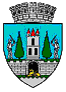 JUDEŢUL SATU MARECONSILIUL LOCAL AL MUNICIPIULUI SATU MAREHOTĂRÂREA NR. 134/27.04.2023privind acordul pentru persoanele desemnate să exercite controlul financiar preventiv propriu la APASERV SATU MARE S.A.	Consiliul Local al Municipiului Satu Mare,Analizând proiectul de hotărâre nr. 25883/21.04.2023, luând act de referatul de aprobare al Primarului Municipiului, în calitate de iniţiator, înregistrat cu                               nr. 25884/21.04.2023, de raportul de specialitate al Serviciul Managementul Resurselor Umane, înregistrat cu nr. 25887/21.04.2023 și avizele comisiilor de specialitate ale Consiliului Local Satu Mare,Luând act de adresa înaintată executivului de către directorul general al societății APASERV  Satu Mare S.A. cu nr. 6182/19.04.2023 înregistrată la sediul instituției sub nr. 25330/219.04.2023, precum și de Raportul întocmit de Apaserv Satu Mare S.A.              nr. 6175/19.04.2023, prin care se solicită acordul entității superioare în vederea exercitării activității de control financiar preventiv propriu asupra documentelor/operațiunilor societății pentru doamna Farcău Corina Liana, doamna Andra Liuța Florica și doamna Frățilă Oana Veronica,În conformitate cu:prevederile art. 18 lit. j) din Actul Constitutiv al Apaserv Satu Mare S.A. aprobat de Consiliul Local Satu Mare prin Hotărârea nr. 29/28.02.2019;prevederile O.U.G. nr. 109/2011 privind guvernanța corporativă a întreprinderilor publice, cu modificările şi completările ulterioare;Legea nr. 31/1990 privind societățile, cu modificările și completările ulterioare; art. 9 din Ordonanţa de Gurvern nr. 119 din 31 august 1999 privind controlul intern şi controlul financiar preventiv, cu modificările și completările ulterioare;punctul 2.1. din Anexa nr. 1 și ale Cap. II și Cap. III punct 6 din Anexa 2, ale Ordinului nr. 923 din 11 iulie 2014, pentru aprobarea Normelor metodologice generale referitoare la exercitarea controlului financiar preventiv şi a Codului specific de norme profesionale pentru persoanele care desfăşoară activitatea de control financiar preventiv propriu, cu modificările și completările ulterioare;Prevederile art. 23 din Legea 500/2002 privind finanțele publice, cu modificările și completările ulterioare;Standardul 14 din Ordinul nr. 600 din 20 aprilie 2018 privind aprobarea Codului controlului intern managerial al entităților publice, cu modificările și completările ulterioare; Dispoziția primarului nr. 777/09.12.2020, privind delegarea domnului Masculic Csaba în calitate de reprezentant al Municipiului Satu Mare în Adunarea Generală a Acţionarilor la APASERV Satu Mare S.A.;Luând în considerare prevederile Legii nr. 24/2000 privind normele de tehnică legislativă pentru elaborarea actelor normative, republicată, cu modificările şi completările ulterioare,În conformitate cu prevederile art. 129 alin. (1) alin. (2) lit. a), lit. d) și alin. (3) lit. d), alin. (7) lit. n) din OUG nr. 57/2019 privind Codul administrativ, cu modificările și completările ulterioare;  În temeiul prevederilor art. 139 alin. (3) lit. h) şi art. 196 alin. (1) lit. a) din O.U.G. nr. 57/2019 privind Codul administrativ, cu modificările și completările ulterioare,Adoptă prezenta,H O T Ă R Â R E:  	Art. 1. Consiliul Local al Municipiului Satu Mare își dă acordul în vederea exercitării activității de control financiar preventiv propriu asupra documentelor/ operațiunilor efectuate de societatea APASERV SATU MARE S.A. pentru doamna Farcău Corina Liana – economist - responsabil C.F.P. în cadrul Compartimentului Control Financiar Preventiv Propriu, doamna Andra Liuța Florica - economist în cadrul Biroului Financiar Contabil și doamna Frățilă Oana Veronica – jurist în cadrul Biroului Strategie și Achiziţii pentru Proiecte din Fonduri  Europene.Art. 2. Se acordă mandat domnului Masculic Csaba reprezentantului Municipiului SATU MARE în Adunarea Generală a Acționarilor a APASERV                 SATU MARE S.A., de a vota ”pentru” în sensul celor aprobate prin prezenta hotărâre.Art. 3. Cu ducerea la îndeplinire a prezentei hotărâri se încredințează Primarul Municipiului Satu Mare și domnul Masculic Csaba.Art. 4. Prezenta hotărâre se comunică, prin intermediul Secretarului General al Municipiului Satu Mare, în termenul prevăzut de lege, Primarului Municipiului                   Satu Mare, Instituției Prefectului-Județul Satu Mare, Serviciului Managementului Resurselor Umane din cadrul Primăriei Municipiului Satu Mare, societății APASERV SATU MARE S.A.  și domnului Masculic Csaba.       Președinte de ședință,                                               Contrasemnează      Maurer Róbert Csaba                                                Secretar general,                                                                                      Mihaela Maria RacolțaPrezenta hotărâre a fost adoptată în ședința ordinară cu respectarea prevederilor art. 139 alin. (3) lit. h) din O.U.G. nr. 57/2019 privind Codul administrativ, cu modificările și completările ulterioare;Redactat în 3 exemplare originaleTotal consilieri în funcţie23Nr. total al consilierilor prezenţi21Nr. total al consilierilor absenţi2Voturi pentru21Voturi împotrivă0Abţineri0